У К Р А Ї Н АГОЛОВА ЧЕРНІВЕЦЬКОЇ ОБЛАСНОЇ РАДИРОЗПОРЯДЖЕННЯ«15»листопада 2021 р.	                                                                         № 482Керуючись статтею 55 Закону України "Про місцеве самоврядування в Україні", відповідно до Положення про порядок призначення і звільнення з посад керівників підприємств, установ, закладів, організацій - об'єктів спільної власності територіальних громад сіл, селищ, міст Чернівецької області затвердженого рішенням 15-ї сесії обласної ради VІІ скликання від 13.09.2017  № 164-15/17 та враховуючи наказ Головного управління освіти і науки Чернівецької обласної державної адміністрації від 28.09.2011            № 514-к, заяву директора комунального закладу «Комплексна дитячо-юнацька спортивна школа м. Чернівці» Василя Смаглія від 03.08.2021 та висновок постійної комісії з питань управління об’єктами спільної власності територіальних громад сіл, селищ, міст області від 11.11.2021:Продовжити термін дії контракту з директором комунального закладу «Комплексна дитячо-юнацька спортивна школа м. Чернівці» Василєм Смаглієм строком на 5 років з 15 листопада 2021 року до 14 листопада 2026 року виклавши його в новій редакції.	2. Контроль за виконанням цього розпорядження покласти на першого заступника голови обласної ради Миколу ГУЙТОРА управління молоді і спорту Чернівецької обласної державної адміністрації, відділ юридичної та кадрової роботи та відділ з питань комунальної власності виконавчого апарату обласної ради. Голова обласної ради                                                              Олексій БОЙКОПро  продовження терміну дії контракту з директором комунального закладу «Комплексна дитячо-юнацька спортивна школа м. Чернівці» Василем СМАГЛІЄМ 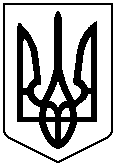 